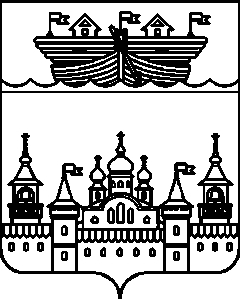 АДМИНИСТРАЦИЯ ВОЗДВИЖЕНСКОГО СЕЛЬСОВЕТАВОСКРЕСЕНСКОГО МУНИЦИПАЛЬНОГО РАЙОНАНИЖЕГОРОДСКОЙ ОБЛАСТИПОСТАНОВЛЕНИЕ03 июня 2021 года 	№ 35О предоставлении уведомления о наличии цифровых финансовых активов, цифровых прав, включающих одновременно цифровые финансовые активы и иные цифровые права, утилитарных цифровых прав, цифровой валютыВ соответствии с федеральными законами от 25 декабря 2008 г. № 273-ФЗ «О противодействии коррупции», от 31 июля 2020 г. № 259-ФЗ «О цифровых финансовых активах, цифровой валюте и о внесении изменений в отдельные законодательные акты Российской Федерации», руководствуясь Указом Президента Российской Федерации от 10 декабря 2020 г. № 778 «О мерах по реализации отдельных положений Федерального закона «О цифровых финансовых активах, цифровой валюте и о внесении изменений в отдельные законодательные акты Российской Федерации», Уставом Воздвиженского сельсовета Воскресенского муниципального района Нижегородской области, администрация Воздвиженского сельсовета Воскресенского муниципального района Нижегородской области постановляет:1.Установить, что до 30 июня 2021 года включительно граждане, претендующие на замещение должностей муниципальной службы в администрации Воздвиженского сельсовета Воскресенского муниципального района Нижегородской области (далее по тексту – администрация сельсовета), а также муниципальные служащие, замещающие должности, не предусмотренные перечнем должностей муниципальной службы, при замещении которых муниципальные служащие обязаны представлять сведения о своих доходах, о расходах, об имуществе и обязательствах имущественного характера, а также сведения о доходах, о расходах, об имуществе и обязательствах имущественного характера своих супруги (супруга) и несовершеннолетних детей, утвержденные постановлением администрации сельсовета от 16 января 2013 года № 6 (в редакции постановлений № 27 от 30.04.2015 года, № 43 от 11.09.2015 года, № 53 от 26.06.2017 года, № 81 от 05.09.2018 года, № 33 от 15.06.2020 года), и претендующие на замещение должностей муниципальных службы, предусмотренных этим перечнем, вместе со сведениями, представляемыми по форме справки о доходах, расходах, об имуществе и обязательствах имущественного характера, утвержденной Указом Президента Российской Федерации от 23 июня 2014 г. № 460, представляют уведомление о принадлежащих им, их супругам и несовершеннолетним детям цифровых финансовых активах, цифровых правах, включающих одновременно цифровые финансовые активы и иные цифровые права, утилитарных цифровых правах и цифровой валюте (при их наличии) по форме, установленной Указом Президента Российской Федерации от 10 декабря 2020 г. № 778 «О мерах по реализации отдельных положений Федерального закона «О цифровых финансовых активах, цифровой валюте и о внесении изменений в отдельные законодательные акты Российской Федерации».2.Уведомление, предусмотренное частью 1 настоящего постановления, представляется по состоянию на первое число месяца, предшествующего месяцу подачи документов для замещения соответствующей должности.3.Обнародовать настоящее постановление путем вывешивания на информационном стенде в здании администрации Воздвиженского сельсовета и разместить на официальном сайте администрации Воскресенского муниципального района в информационно-телекоммуникационной сети «Интернет» http://voskresenskoe-adm.ru/.4.Настоящее постановление вступает в силу со дня его обнародования.Глава администрацииВоздвиженского сельсовета						И.Н.Охотников